INDICAÇÃO Nº 1315/2017Sugere ao Poder Executivo Municipal realização de serviços de roçagem e limpeza em área pública localizada na Rua conchal, defronte ao nº 68, no bairro São Joaquim. Excelentíssimo Senhor Prefeito Municipal, Nos termos do Art. 108 do Regimento Interno desta Casa de Leis, dirijo-me a Vossa Excelência para sugerir que, por intermédio do Setor competente, realização de serviços de roçagem e limpeza em área pública localizada na Rua conchal, defronte ao nº 68, no bairro São Joaquim, neste município.  Justificativa:Munícipes procuraram por este vereador solicitando a roçagem e limpeza no referido local, devido ao aparecimento de bichos peçonhentos, trazendo transtornos e risco à saúde dos munícipes. Solicitamos urgência no atendimento desta indicação. Plenário “Dr. Tancredo Neves”, em 07 de fevereiro de 2.017.JESUS VENDEDOR-Vereador / Vice Presidente-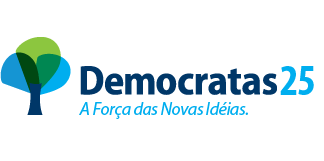 